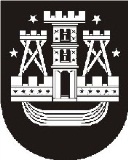 KLAIPĖDOS MIESTO SAVIVALDYBĖS TARYBASPRENDIMASDĖL TURTO PERDAVIMO VALDYTI, NAUDOTI IR DISPONUOTI PATIKĖJIMO TEISE 2014 m. vasario 27 d. Nr. T2-43KlaipėdaVadovaudamasi Lietuvos Respublikos vietos savivaldos įstatymo 16 straipsnio 2 dalies 26 punktu, Lietuvos Respublikos valstybės ir savivaldybių turto valdymo, naudojimo ir disponavimo juo įstatymo 11 straipsnio 2 dalimi ir Klaipėdos miesto savivaldybės turto perdavimo valdyti, naudoti ir disponuoti juo patikėjimo teise tvarkos aprašo, patvirtinto Klaipėdos miesto savivaldybės tarybos . lapkričio 24 d. sprendimu Nr. T2-378, 3.1 papunkčiu, Klaipėdos miesto savivaldybės taryba nusprendžia:1. Perduoti Klaipėdos miesto savivaldybės biudžetinėms įstaigoms valdyti, naudoti ir disponuoti patikėjimo teise Klaipėdos miesto savivaldybei nuosavybės teise priklausantį ilgalaikį materialųjį turtą, kurio bendra įsigijimo vertė – 41 396, 45 Lt, bendra likutinė vertė – 41 396,45 Lt, ir trumpalaikį materialųjį turtą, kurio bendra įsigijimo vertė – 7 890,25 Lt (priedas).2. Įgalioti Klaipėdos miesto savivaldybės administracijos direktorių pasirašyti sprendimo 1 punkte nurodyto turto priėmimo ir perdavimo aktus.3. Skelbti šį sprendimą Klaipėdos miesto savivaldybės interneto tinklalapyje.Šis sprendimas gali būti skundžiamas Lietuvos Respublikos administracinių bylų teisenos įstatymo nustatyta tvarka Klaipėdos apygardos administraciniam teismui.Savivaldybės meras Vytautas Grubliauskas